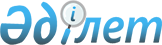 Об утверждении Правил размещения информации на интернет-ресурсе страховой организации, страхового брокера, филиала страховой (перестраховочной) организации-нерезидента Республики Казахстан, филиала страхового брокера-нерезидента Республики Казахстан, организации, гарантирующей осуществление страховых выплат страхователям (застрахованным, выгодоприобретателям) в случае ликвидации страховых организаций, принудительного прекращения деятельности филиалов страховых (перестраховочных) организаций-нерезидентов Республики Казахстан, страхового омбудсмана, организации по формированию и ведению базы данныхПостановление Правления Национального Банка Республики Казахстан от 29 октября 2018 года № 259. Зарегистрировано в Министерстве юстиции Республики Казахстан 29 ноября 2018 года № 17825.
      Сноска. Заголовок – в редакции постановления Правления Агентства РК по регулированию и развитию финансового рынка от 23.11.2022 № 101 (вводится в действие по истечении десяти календарных дней после дня его первого официального опубликования).
      Примечание ИЗПИ!
      Настоящее постановление вводится в действие с 01.01.2019.
      В соответствии с Законом Республики Казахстан "О страховой деятельности" Правление Национального Банка Республики Казахстан ПОСТАНОВЛЯЕТ:
      Сноска. Преамбула – в редакции постановления Правления Агентства РК по регулированию и развитию финансового рынка от 23.11.2022 № 101 (вводится в действие по истечении десяти календарных дней после дня его первого официального опубликования).


      1. Утвердить прилагаемые Правила размещения информации на интернет-ресурсе страховой организации, страхового брокера, филиала страховой (перестраховочной) организации-нерезидента Республики Казахстан, филиала страхового брокера-нерезидента Республики Казахстан, организации, гарантирующей осуществление страховых выплат страхователям (застрахованным, выгодоприобретателям) в случае ликвидации страховых организаций, принудительного прекращения деятельности филиалов страховых (перестраховочных) организаций-нерезидентов Республики Казахстан, страхового омбудсмана, организации по формированию и ведению базы данных.
      Сноска. Пункт 1 – в редакции постановления Правления Агентства РК по регулированию и развитию финансового рынка от 23.11.2022 № 101 (вводится в действие по истечении десяти календарных дней после дня его первого официального опубликования).


      2. Департаменту регулирования небанковских финансовых организаций (Кошербаева А.М.) в установленном законодательством Республики Казахстан порядке обеспечить:
      1) совместно с Юридическим департаментом (Сарсенова Н.В.) государственную регистрацию настоящего постановления в Министерстве юстиции Республики Казахстан;
      2) в течение десяти календарных дней со дня государственной регистрации настоящего постановления его направление на казахском и русском языках в Республиканское государственное предприятие на праве хозяйственного ведения "Республиканский центр правовой информации" для официального опубликования и включения в Эталонный контрольный банк нормативных правовых актов Республики Казахстан;
      3) размещение настоящего постановления на официальном интернет-ресурсе Национального Банка Республики Казахстан после его официального опубликования;
      4) в течение десяти рабочих дней после государственной регистрации настоящего постановления представление в Юридический департамент сведений об исполнении мероприятий, предусмотренных подпунктами 2), 3) настоящего пункта и пунктом 3 настоящего постановления.
      3. Управлению по защите прав потребителей финансовых услуг и внешних коммуникаций (Терентьев А.Л.) обеспечить в течение десяти календарных дней после государственной регистрации настоящего постановления направление его копии на официальное опубликование в периодические печатные издания.
      4. Контроль за исполнением настоящего постановления возложить на заместителя Председателя Национального Банка Республики Казахстан Курманова Ж.Б.
      5. Настоящее постановление вводится в действие с 1 января 2019 года и подлежит официальному опубликованию. Правила размещения информации на интернет-ресурсе страховой организации, страхового брокера, филиала страховой (перестраховочной) организации-нерезидента Республики Казахстан, филиала страхового брокера-нерезидента Республики Казахстан, организации, гарантирующей осуществление страховых выплат страхователям (застрахованным, выгодоприобретателям) в случае ликвидации страховых организаций, принудительного прекращения деятельности филиалов страховых (перестраховочных) организаций-нерезидентов Республики Казахстан, страхового омбудсмана, организации по формированию и ведению базы данных
      Сноска. Заголовок – в редакции постановления Правления Агентства РК по регулированию и развитию финансового рынка от 23.11.2022 № 101 (вводится в действие по истечении десяти календарных дней после дня его первого официального опубликования).
      1. Настоящие Правила размещения информации на интернет-ресурсе страховой организации, страхового брокера, филиала страховой (перестраховочной) организации-нерезидента Республики Казахстан, филиала страхового брокера-нерезидента Республики Казахстан, организации, гарантирующей осуществление страховых выплат страхователям (застрахованным, выгодоприобретателям) в случае ликвидации страховых организаций, принудительного прекращения деятельности филиалов страховых (перестраховочных) организаций-нерезидентов Республики Казахстан, страхового омбудсмана, организации по формированию и ведению базы данных (далее – Правила) разработаны в соответствии с Законом Республики Казахстан "О страховой деятельности" (далее – Закон) и устанавливают порядок размещения информации на интернет-ресурсе страховой организации, страхового брокера, филиала страховой (перестраховочной) организации-нерезидента Республики Казахстан, филиала страхового брокера-нерезидента Республики Казахстан, организации, гарантирующей осуществление страховых выплат страхователям (застрахованным, выгодоприобретателям) в случае ликвидации страховых организаций, принудительного прекращения деятельности филиалов страховых (перестраховочных) организаций-нерезидентов Республики Казахстан, страхового омбудсмана, организации по формированию и ведению базы данных (далее – участники страхового рынка).
      Сноска. Пункт 1 – в редакции постановления Правления Агентства РК по регулированию и развитию финансового рынка от 23.11.2022 № 101 (вводится в действие по истечении десяти календарных дней после дня его первого официального опубликования).


      2. Целью использования интернет-ресурса является оперативное доведение участниками страхового рынка информации о своей деятельности до страхователей (застрахованных, выгодоприобретателей) и лиц, имеющих намерение заключить договор страхования и (или) урегулировать страховой случай по договору страхования.
      Сноска. Пункт 2 - в редакции постановления Правления Агентства РК по регулированию и развитию финансового рынка от 23.11.2022 № 101 (вводится в действие с 01.01.2024).


      3. При размещении информации на интернет-ресурсе участники страхового рынка обеспечивают:
      1) круглосуточный онлайн-доступ страхователей (застрахованных, выгодоприобретателей) и лиц, имеющих намерение заключить договор страхования и (или) урегулировать страховой случай по договору страхования, к интернет-ресурсу участника страхового рынка в целях ознакомления и (или) иного эффективного использования информации без ограничений, за исключением случаев непредвиденных технических сбоев;
      2) предоставление объективной, полной и достоверной информации на интернет-ресурсе участника страхового рынка;
      3) информационную безопасность в целях защиты информации от уничтожения, модификации и блокирования доступа к ней, а также иных неправомерных действий в отношении такой информации;
      4) возможность сохранения документа, размещенного в электронном формате, и копирования из него произвольного фрагмента текста на технические средства страхователей (застрахованных, выгодоприобретателей) и лиц, имеющих намерение заключить договор страхования и (или) урегулировать страховой случай по договору страхования;
      5) доступ к информации путем последовательного перехода по гиперссылкам (с указанием на информацию, к которой она ведет), начиная с главной страницы интернет-ресурса.
      Сноска. Пункт 3 - в редакции постановления Правления Агентства РК по регулированию и развитию финансового рынка от 23.11.2022 № 101 (вводится в действие с 01.01.2024).


      4. Перечень информации, размещаемой участниками страхового рынка на интернет ресурсе, определен в соответствии с приложением к Правилам.
      5. Информация на интернет-ресурсе участников страхового рынка размещается на казахском и русском языках, а также при необходимости на других языках.
      6. Все действия, выполняемые на интернет-ресурсе участника страхового рынка, осуществляются ответственным должностным лицом или лицом, назначенным в соответствии с внутренними документами участника страхового рынка.
      Участник страхового рынка ведет электронный журнал учета операций, выполненных с помощью программного обеспечения и технологических средств, позволяющих обеспечивать учет всех действий ответственного должностного лица или лица, назначенного в соответствии с внутренними документами участника страхового рынка, с указанием точного времени их выполнения. Перечень информации, размещаемой участниками страхового рынка на интернет-ресурсе
      Сноска. Приложение - в редакции постановления Правления Агентства РК по регулированию и развитию финансового рынка от 31.08.2023 № 69 (вводится в действие по истечении десяти календарных дней после дня его первого официального опубликования).
					© 2012. РГП на ПХВ «Институт законодательства и правовой информации Республики Казахстан» Министерства юстиции Республики Казахстан
				
      Председатель Национального Банка 

Д. Акишев
Утверждены
постановлением Правления
Национального Банка
Республики Казахстан
от 29 октября 2018 года № 259Приложение к Правилам
размещения информации
на интернет-ресурсе страховой
организации, страхового
брокера, филиала страховой
(перестраховочной)
организации-нерезидента
Республики Казахстан,
филиала страхового
брокера-нерезидента
Республики Казахстан,
организации, гарантирующей
осуществление страховых
выплат страхователям
(застрахованным,
выгодоприобретателям) в случае
ликвидации страховых
организаций, принудительного
прекращения деятельности
филиалов страховых
(перестраховочных)
организаций-нерезидентов
Республики Казахстан,
страхового омбудсмана,
организации по формированию
и ведению базы данных
№
Наименование информации
Периодичность размещения (обновления) информации
Срок размещения информации
Содержание информации
Информация, размещаемая на интернет-ресурсе страховой организации, филиала страховой (перестраховочной) организации-нерезидента Республики Казахстан
Информация, размещаемая на интернет-ресурсе страховой организации, филиала страховой (перестраховочной) организации-нерезидента Республики Казахстан
Информация, размещаемая на интернет-ресурсе страховой организации, филиала страховой (перестраховочной) организации-нерезидента Республики Казахстан
Информация, размещаемая на интернет-ресурсе страховой организации, филиала страховой (перестраховочной) организации-нерезидента Республики Казахстан
Информация, размещаемая на интернет-ресурсе страховой организации, филиала страховой (перестраховочной) организации-нерезидента Республики Казахстан
1.
Полное наименование, адрес (место нахождения), номера телефонов, режим работы, в том числе филиалов и представительств
По мере обновления
В течение 30 (тридцати) рабочих дней со дня государственной регистрации (перерегистрации) юридического лица и (или) учетной регистрации филиала и (или) представительства, регистрации изменений и (или) дополнений в учредительные документы, требующих перерегистрации
Полное наименование, место нахождение, контактные номера телефонов, факсов (при наличии) с указанием кодов города (области, района), режим работы страховой организации, филиала страховой (перестраховочной) организации-нерезидента Республики Казахстан, их филиалов и (или) представительств (при наличии)
2.
Сведения об акционерах
По мере изменения в составе акционеров
В течение 3 (трех) рабочих дней со дня получения выписки с лицевого счета держателя ценных бумаг
Сведения об акционерах в соответствии с реестром держателей ценных бумаг: для физического лица – фамилия, имя, отчество (при его наличии) с указанием соотношения принадлежащих ему количества ценных бумаг к количеству ценных бумаг эмитента (размещенных и (или) голосующих) в процентах; для юридического лица – полное наименование и место нахождения юридического лица с указанием соотношения принадлежащих ему количества ценных бумаг к количеству ценных бумаг эмитента (размещенных и (или) голосующих) в процентах
3.
Сведения о руководящих работниках
По мере изменения в составе руководящих работников
В течение 10 (десяти) календарных дней со дня их назначения (избрания, наделения соответствующими функциями) или перевода на другую должность
Фамилия, имя, отчество (при его наличии), занимаемая должность и дата назначения (избрания, наделения соответствующими функциями) или перевода на другую должность руководящего работника
4.
Сведения о государственном регистрационном номере и бизнес-идентификационном номере
По мере обновления
В течение 30 (тридцати) рабочих дней со дня государственной регистрации (перерегистрации) юридического лица и (или) учетной регистрации филиала и (или) представительства
Справки о государственной регистрации (перерегистрации) страховой организации, филиала страховой (перестраховочной) организации-нерезидента Республики Казахстан и (или) об учетной регистрации (перерегистрации) филиала и (или) представительства страховой организации (при наличии) (документы в формате *pdf)
5.
Сведения о номере, дате выдачи лицензии
По мере получения (переоформления) лицензии
В течение 5 (пяти) рабочих дней с даты выдачи (переоформления) лицензии
Лицензия уполномоченного органа по регулированию, контролю и надзору финансового рынка и финансовых организаций (документ в формате *pdf)
6.
Сведения об осуществляемых видах деятельности
По мере обновления
В течение 5 (пяти) рабочих дней с даты осуществления деятельности
Перечень страховых продуктов и дополнительных разрешенных видов деятельности, осуществляемых страховой организацией, филиалом страховой (перестраховочной) организации-нерезидента Республики Казахстан в соответствии законодательством Республики Казахстан о страховании и страховой деятельности
7.
Годовая финансовая отчетность, подтвержденная аудиторской организацией, за 3 (три) предыдущих отчетных года
Ежегодно
Не позднее 31 августа года, следующего за отчетным годом, одновременно с публикацией в периодических печатных изданиях, распространяемых на всей территории Республики Казахстан
Годовая финансовая отчетность (бухгалтерский баланс, отчет о прибылях и убытках, отчет о движении денежных средств, отчет об изменениях в капитале и пояснительная записка), подтвержденная аудиторской организацией (документы в формате *pdf)
8.
Годовая консолидированная финансовая отчетность, подтвержденная аудиторской организацией, за 3 (три) предыдущих отчетных года (при наличии)
Ежегодно
Не позднее 31 августа года, следующего за отчетным годом, одновременно с публикацией в периодических печатных изданиях, распространяемых на всей территории Республики Казахстан
Годовая консолидированная финансовая отчетность (бухгалтерский баланс, отчет о прибылях и убытках, отчет о движении денежных средств, отчет об изменениях в капитале и пояснительная записка) при наличии дочерней (дочерних) организации (организаций), подтвержденная аудиторской организацией (документы в формате *pdf)
9.
Отчеты об итогах деятельности за 3 (три) предыдущих отчетных года (при наличии)
Ежегодно
Не позднее 31 августа года, следующего за отчетным годом, одновременно с публикацией в периодических печатных изданиях
Отчет, содержащий анализ основных показателей, характеризующих деятельность страховой организации, филиала страховой (перестраховочной) организации-нерезидента Республики Казахстан и значимые события в ее деятельности по итогам завершенного финансового года (документ в формате *pdf)
10.
Сведения об участии в ассоциациях (союзах), в том числе в объединении страховых (перестраховочных) организаций, страховых брокеров, филиалов страховых (перестраховочных) организаций-нерезидентов Республики Казахстан, филиалов страховых брокеров-нерезидентов Республики Казахстан (при наличии)
По мере вступления
В течение 5 (пяти) рабочих дней с даты вступления
Полное наименование, место нахождение объединения, созданного в форме ассоциации (союза), и дата вступления в него
11.
Присвоенные страховой организации рейтинговыми агентствами рейтинги (в случае присвоения)
По мере присвоения, обновления рейтинга
В течение 3 (трех) рабочих дней со дня публикации рейтинговым агентством новости на сайте рейтингового агентства о присвоении рейтинга
Полное наименование рейтинговых агентств, присвоенные рейтинги и дата присвоения рейтинга либо дата пересмотра рейтинга по итогам мониторинга рейтингового агентства
12.
Сведения о созданных страховых (перестраховочных) пулах (для страховой (перестраховочной) организации, филиала страховой (перестраховочной) организации-нерезидента Республики Казахстан, являющейся ведущей в деятельности страхового (перестраховочного) пула)
По мере создания страхового пула, внесения изменений и дополнений
В течение 5 (пяти) рабочих дней со дня подписания договора о совместной деятельности участников страхового (перестраховочного) пула
Сведения, включающие: номер и дату заключения договора о совместной деятельности участников страхового (перестраховочного) пула, срок действия; полное наименование участников страхового (перестраховочного) пула; полное наименование страховой (перестраховочной) организации, филиала страховой (перестраховочной) организации-нерезидента Республики Казахстан, страхового брокера, являющихся ведущими в деятельности страхового (перестраховочного) пула; классы (виды) страхования и перечень страховых рисков, являющихся предметом деятельности страхового (перестраховочного) пула
13.
Правила страхования по видам страхования в добровольной форме, по которым предусматривается возможность заключения договора страхования в электронной форме, с возможностью просмотра их предыдущих редакций, внесенных в них изменений и дополнений
По мере обновления
В течение 5 (пяти) рабочих дней со дня утверждения
Правила страхования по определенному виду страхования, утвержденные советом директоров страховой организации и соответствующим органом управления страховой (перестраховочной) организации-нерезидента Республики Казахстан с указанием номера и даты утверждения, и их предыдущие редакции (документы в формате *pdf)
14.
Информация о размерах страховых тарифов (страховых премий, взносов) по видам страхования
По мере разработки (обновления)
В течение 10 (десяти) рабочих дней со дня утверждения финансового продукта
Информация о размерах страховых тарифов (страховых премий, взносов) по видам страхования, рассчитанных в соответствии с Инструкцией по требованиям к методам оценки и принципам расчета страховых тарифов по классам (видам) страхования страховых (перестраховочных) организаций, филиалов страховых (перестраховочных) организаций-нерезидентов Республики Казахстан, утвержденной постановлением Правления Агентства Республики Казахстан по регулированию и надзору финансового рынка и финансовых организаций от 25 марта 2006 года № 85, зарегистрированным в Реестре государственной регистрации нормативных правовых актов под № 4204
15.
Информация об утвержденных страховой организацией минимальных и максимальных размерах комиссионного вознаграждения страховых агентов по классам (видам) страхования
По мере обновления
В течение 5 (пяти) рабочих дней со дня утверждения
Веб-страница, позволяющая определять размер износа при определении размера вреда, причиненного транспортному средству транспортных средств (для страховых организаций, осуществляющих деятельность по отрасли "общее страхование")
16.
Веб-страница, позволяющая определять размер амортизационного износа при определении стоимости восстановительного ремонта размера вреда, причиненного транспортному средству в рамках обязательного страхования гражданско-правовой ответственности владельцев транспортных средств
По мере обновления 
Не позднее 5 рабочих дней с даты внесения изменений и (или) дополнений в постановление Правления Национального Банка Республики Казахстан от 28 января 2016 года № 14 "Об утверждении Требований к специализированному программному обеспечению и Правил определения размера вреда, причиненного транспортному средству", зарегистрированное в Реестре государственной регистрации нормативных правовых актов под № 13460
Веб-страница, позволяющая определять размер износа при определении размера вреда, причиненного транспортному средству
Информация, размещаемая на интернет-ресурсе страхового брокера, филиала страхового брокера-нерезидента Республики Казахстан
Информация, размещаемая на интернет-ресурсе страхового брокера, филиала страхового брокера-нерезидента Республики Казахстан
Информация, размещаемая на интернет-ресурсе страхового брокера, филиала страхового брокера-нерезидента Республики Казахстан
Информация, размещаемая на интернет-ресурсе страхового брокера, филиала страхового брокера-нерезидента Республики Казахстан
Информация, размещаемая на интернет-ресурсе страхового брокера, филиала страхового брокера-нерезидента Республики Казахстан
1.
Полное наименование, адрес (место нахождения), номера телефонов, режим работы, в том числе филиалов и представительств
По мере обновления
В течение 30 (тридцати) рабочих дней со дня государственной регистрации (перерегистрации) юридического лица и (или) учетной регистрации филиала и (или) представительства, регистрации изменений и (или) дополнений в учредительные документы, требующих перерегистрации
Полное наименование, место нахождение, контактные номера телефонов, факсов (при наличии) с указанием кодов города (области, района), режим работы страхового брокера, филиала страхового брокера-нерезидента Республики Казахстан, филиала страхового брокера-нерезидента Республики Казахстан, филиалов и представительств страхового брокера (при наличии)
2.
Сведения об акционерах (участниках)
По мере изменения в составе акционеров (участниках)
В течение 3 (трех) рабочих дней со дня получения выписки с лицевого счета держателя ценных бумаг или выписки из реестра участников товарищества, либо с даты государственной регистрации (перерегистрации) юридического лица и (или) учетной регистрации филиала и (или) представительства, регистрации изменений и (или) дополнений в учредительные документы, требующих перерегистрации
Сведения об акционерах (участниках) в соответствии с реестром держателей ценных бумаг либо уставом или реестром участников товарищества: для физического лица – фамилия, имя, отчество (при его наличии) с указанием соотношения принадлежащих ему количества ценных бумаг к количеству ценных бумаг эмитента (размещенных и (или) голосующих) в процентах; для юридического лица – полное наименование и место нахождения юридического лица с указанием соотношения принадлежащих ему количества ценных бумаг к количеству ценных бумаг эмитента (размещенных и (или) голосующих) в процентах
3.
Сведения о руководящих работниках
По мере изменения в составе руководящих работников
В течение 10 (десяти) календарных дней со дня их назначения (избрания, наделения соответствующими функциями) или перевода на другую должность
Фамилия, имя, отчество (при его наличии), занимаемая должность и дата назначения (избрания, наделения соответствующими функциями) или перевода на другую должность руководящего работника
4.
Сведения о государственном регистрационном номере и бизнес-идентификационном номере
По мере обновления
В течение 30 (тридцати) рабочих дней со дня государственной регистрации (перерегистрации) юридического лица и (или) учетной регистрации филиала и (или) представительства
Справки о государственной регистрации (перерегистрации) страхового брокера, филиала страхового брокера-нерезидента Республики Казахстан и (или) об учетной регистрации (перерегистрации) филиала и (или) представительства страхового брокера (при наличии) (документы в формате *pdf)
5.
Сведения о номере, дате выдачи лицензии
По мере получения (переоформления) лицензии
В течение 5 (пяти) рабочих дней с даты выдачи (переоформления) лицензии
Лицензия уполномоченного органа по регулированию, контролю и надзору финансового рынка и финансовых организаций (документ в формате *pdf)
6.
Сведения об осуществляемых видах деятельности
По мере обновления
В течение 5 (пяти) рабочих дней с даты осуществления деятельности
Виды брокерской деятельности: посредническая деятельность по заключению договоров страхования от своего имени и по поручению страхователя; посредническая деятельность по заключению договоров перестрахования от своего имени и по поручению перестрахователя (цедента);дополнительные разрешенные виды деятельности, осуществляемые страховым брокером, филиалом страхового брокера-нерезидента Республики Казахстан в соответствии законодательством Республики Казахстан о страховании и страховой деятельности
7.
Годовая финансовая отчетность, подтвержденная аудиторской организацией, за 3 (три) предыдущих отчетных года
Ежегодно
Не позднее 31 августа года, следующего за отчетным годом, одновременно с публикацией в периодических печатных изданиях, распространяемых на всей территории Республики Казахстан
Годовая финансовая отчетность (бухгалтерский баланс, отчет о прибылях и убытках, отчет о движении денежных средств, отчет об изменениях в капитале и пояснительная записка), подтвержденная аудиторской организацией (документы в формате *pdf)
8.
Годовая консолидированная финансовая отчетность, подтвержденная аудиторской организацией, за 3 (три) предыдущих отчетных года (при наличии)
Ежегодно
Не позднее 31 августа года, следующего за отчетным годом, одновременно с публикацией в периодических печатных изданиях, распространяемых на всей территории Республики Казахстан
Годовая консолидированная финансовая отчетность (бухгалтерский баланс, отчет о прибылях и убытках, отчет о движении денежных средств, отчет об изменениях в капитале и пояснительная записка) при наличии дочерней (дочерних) организации (организаций), подтвержденная аудиторской организацией (документы в формате *pdf)
9.
Отчеты об итогах деятельности за 3 (три) предыдущих отчетных года (при наличии)
Ежегодно
Не позднее 31 августа года, следующего за отчетным годом, одновременно с публикацией в периодических печатных изданиях
Отчет, содержащий анализ основных показателей, характеризующих деятельность страхового брокера, филиала страхового брокера-нерезидента Республики Казахстан, и значимые события в их деятельности по итогам завершенного финансового года (документ в формате *pdf)
10.
Сведения об участии в ассоциациях (союзах), в том числе в объединении страховых (перестраховочных) организаций, страховых брокеров, филиалов страховых (перестраховочных) организаций-нерезидентов Республики Казахстан, филиалов страховых брокеров-нерезидентов Республики Казахстан (при наличии)
По мере вступления
В течение 5 (пяти) рабочих дней с даты вступления
Полное наименование, место нахождение объединения, созданного в форме ассоциации (союза), и дата вступления в него
11.
Сведения о действующем договоре страхования гражданско-правовой ответственности страхового брокера, филиала страхового брокера-нерезидента Республики Казахстан перед третьими лицами, включая номер и дату заключения договора, наименование страховщика, объект страхования и перечень рисков, являющихся предметом заключения договора, период его действия и страховую сумму по договору
По мере заключения, внесения изменений и дополнений в договор страхования гражданско-правовой ответственности страхового брокера, филиала страхового брокера-нерезидента Республики Казахстан перед третьими лицами
В течение 3 (трех) рабочих дней со дня подписания договора
Сведения, включающие: номер и дату заключения договора страхования гражданско-правовой ответственности страхового брокера, филиала страхового брокера-нерезидента Республики Казахстан перед третьими лицами; полное наименование страховой (перестраховочной) организации, филиала страховой (перестраховочной) организации-нерезидента Республики Казахстан; объект страхования и перечень рисков; страховую сумму в отношении рисков, связанных с заключением страховым брокером, филиалом страхового брокера-нерезидента Республики Казахстан договоров страхования и перестрахования; срок действия договора страхования
Информация, размещаемая на интернет-ресурсе организации, гарантирующей осуществление страховых выплат страхователям (застрахованным, выгодоприобретателям) в случае ликвидации страховых организаций, принудительного прекращения деятельности филиалов страховых (перестраховочных) организаций-нерезидентов Республики Казахстан
Информация, размещаемая на интернет-ресурсе организации, гарантирующей осуществление страховых выплат страхователям (застрахованным, выгодоприобретателям) в случае ликвидации страховых организаций, принудительного прекращения деятельности филиалов страховых (перестраховочных) организаций-нерезидентов Республики Казахстан
Информация, размещаемая на интернет-ресурсе организации, гарантирующей осуществление страховых выплат страхователям (застрахованным, выгодоприобретателям) в случае ликвидации страховых организаций, принудительного прекращения деятельности филиалов страховых (перестраховочных) организаций-нерезидентов Республики Казахстан
Информация, размещаемая на интернет-ресурсе организации, гарантирующей осуществление страховых выплат страхователям (застрахованным, выгодоприобретателям) в случае ликвидации страховых организаций, принудительного прекращения деятельности филиалов страховых (перестраховочных) организаций-нерезидентов Республики Казахстан
Информация, размещаемая на интернет-ресурсе организации, гарантирующей осуществление страховых выплат страхователям (застрахованным, выгодоприобретателям) в случае ликвидации страховых организаций, принудительного прекращения деятельности филиалов страховых (перестраховочных) организаций-нерезидентов Республики Казахстан
1.
Полное наименование, адрес (место нахождения), номера телефонов, режим работы
По мере обновления
В течение 30 (тридцати) рабочих дней со дня государственной регистрации (перерегистрации) юридического лица
Полное наименование, место нахождение, контактные номера телефонов, факсов (при наличии) с указанием кода города, режим работы организации, гарантирующей осуществление страховых выплат страхователям (застрахованным, выгодоприобретателям) в случае ликвидации страховых организаций, принудительного прекращения деятельности филиалов страховых (перестраховочных) организаций-нерезидентов Республики Казахстан
2.
Сведения об акционерах
По мере изменения в составе акционеров
В течение 3 (трех) рабочих дней со дня получения выписки с лицевого счета держателя ценных бумаг
Сведения об акционерах в соответствии с реестром держателей ценных бумаг (полное наименование и место нахождения юридического лица с указанием соотношения принадлежащих ему количества ценных бумаг к количеству ценных бумаг эмитента (размещенных и (или) голосующих) в процентах)
3.
Сведения о руководящих работниках
По мере изменения в составе руководящих работников
В течение 10 (десяти) календарных дней со дня их назначения (избрания, наделения соответствующими функциями) или перевода на другую должность
Фамилия, имя, отчество (при его наличии), занимаемая должность и дата назначения (избрания, наделения соответствующими функциями) или перевода на другую должность руководящего работника
4.
Сведения о государственном регистрационном номере и бизнес-идентификационном номере
По мере обновления
В течение 30 (тридцати) рабочих дней со дня государственной регистрации (перерегистрации) юридического лица
Справка о государственной регистрации (перерегистрации) организации, гарантирующей осуществление страховых выплат страхователям (застрахованным, выгодоприобретателям) в случае ликвидации страховых организаций, принудительного прекращения деятельности филиалов страховых (перестраховочных) организаций-нерезидентов Республики Казахстан (документ в формате *pdf)
5.
Сведения об осуществляемых видах деятельности
По мере обновления
В течение 5 (пяти) рабочих дней с даты осуществления деятельности
Перечень гарантируемых видов страхования в соответствии с законодательством Республики Казахстан о Фонде гарантирования страховых выплат и (или) иных видов деятельности, осуществляемых в соответствии с законодательством Республики Казахстан о Фонде гарантирования страховых выплат
6.
Годовая финансовая отчетность, подтвержденная аудиторской организацией, за 3 (три) предыдущих отчетных года
Ежегодно
Не позднее 31 августа года, следующего за отчетным годом, одновременно с публикацией в периодических печатных изданиях, распространяемых на всей территории Республики Казахстан
Годовая финансовая отчетность (бухгалтерский баланс, отчет о прибылях и убытках, отчет о движении денежных средств, отчет об изменениях в капитале и пояснительная записка), подтвержденная аудиторской организацией (документы в формате *pdf);
7.
Отчеты об итогах деятельности за 3 (три) предыдущих отчетных года (при наличии)
Ежегодно
Не позднее 31 августа года, следующего за отчетным годом, одновременно с публикацией в периодических печатных изданиях
Отчет, содержащий анализ основных показателей, характеризующих деятельность организации, гарантирующей осуществление страховых выплат страхователям (застрахованным, выгодоприобретателям) в случае ликвидации страховых организаций, принудительного прекращения деятельности филиалов страховых (перестраховочных) организаций-нерезидентов Республики Казахстан, и значимые события в ее деятельности по итогам завершенного финансового года (документ в формате *pdf)
8.
Сведения об участии в ассоциациях (союзах), в том числе в объединении страховых (перестраховочных) организаций, страховых брокеров, филиалов страховых (перестраховочных) организаций-нерезидентов Республики Казахстан, филиалов страховых брокеров-нерезидентов Республики Казахстан (при наличии)
По мере вступления
В течение 5 (пяти) рабочих дней с даты вступления в объединение
Полное наименование, место нахождение объединения, созданного в форме ассоциации (союза), и дата вступления в него
9.
Сведения о страховых организациях-участниках
По мере обновления
В течение 5 (пяти) рабочих дней со дня подписания договора участия в Фонде гарантирования страховых выплат
Сведения, включающие: полное наименование страховых организаций, являющихся участниками системы гарантирования страховых выплат на основании договора участия в Фонде гарантирования страховых выплат; номер и дату заключения договора участия в Фонде гарантирования страховых выплат
Информация, размещаемая на интернет-ресурсе страхового омбудсмана
Информация, размещаемая на интернет-ресурсе страхового омбудсмана
Информация, размещаемая на интернет-ресурсе страхового омбудсмана
Информация, размещаемая на интернет-ресурсе страхового омбудсмана
Информация, размещаемая на интернет-ресурсе страхового омбудсмана
1.
Полное наименование, адрес (место нахождения), номера телефонов, режим работы офиса страхового омбудсмана, в том числе его филиалов и представительств
По мере обновления
В течение 30 (тридцати) рабочих дней со дня государственной регистрации (перерегистрации) юридического лица и (или) учетной регистрации филиала и (или) представительства, регистрации изменений и (или) дополнений, вносимых в учредительные документы, требующих перерегистрации
Фамилия, имя, отчество (при его наличии) страхового омбудсмана, место нахождения, номера телефонов, факсов (при наличии) с указанием кодов города (области, района), режим работы офиса страхового омбудсмана, его филиалов и (или) представительств (при наличии)
2.
Сведения об избрании страхового омбудсмана
По мере избрания (переизбрания, досрочного прекращения полномочий)
В течение 5 (пяти) рабочих дней со дня избрания (переизбрания, досрочного прекращения полномочий)
Дата принятия уполномоченным органом решения об избрании (переизбрании, досрочном прекращении полномочий) страхового омбудсмана и срок полномочий страхового омбудсмана
3.
Перечень страховых организаций, входящих в состав совета представителей страхового омбудсмана
По мере изменения в составе совета представителей
В течение 5 (пяти) рабочих дней со дня формирования состава совета представителей
Полное наименование страховых организаций, филиалов страховых (перестраховочных) организаций-нерезидентов Республики Казахстан, входящих в состав совета представителей страхового омбудсмана
4.
Сведения об осуществляемых видах деятельности
По мере обновления
В течение 5 (пяти) рабочих дней с даты избрания
Сведения о деятельности по урегулированию разногласий, возникающих между: страховыми организациями, филиалами страховых (перестраховочных) организаций-нерезидентов Республики Казахстан по вопросам обязательного и добровольного страхования; страхователями (застрахованными, выгодоприобретателями) и страховыми организациями, филиалами страховых (перестраховочных) организаций-нерезидентов Республики Казахстан по договорам страхования
5.
Внутренние правила, регламентирующие деятельность страхового омбудсмана, в том числе порядок и сроки рассмотрения заявлений по разрешению споров и принятия решений, а также меморандумы, заключенные с участниками страхового рынка
По мере обновления
В течение 5 (пяти) рабочих дней со дня утверждения
Внутренние правила, регламентирующие деятельность страхового омбудсмана, и меморандумы, заключенные с участниками страхового рынка (документы в формате *pdf)
6.
Сведения об участии в ассоциациях (союзах), в том числе в объединении страховых (перестраховочных) организаций, страховых брокеров, филиалов страховых (перестраховочных) организаций-нерезидентов Республики Казахстан, филиалов страховых брокеров-нерезидентов Республики Казахстан (при наличии)
По мере вступления
В течение 5 (пяти) рабочих дней с даты вступления
Полное наименование, место нахождение объединения, созданного в форме ассоциации (союза), и дата вступления в него
7.
Отчеты об итогах деятельности за 3 (три) предыдущих отчетных года (при наличии)
Ежегодно
Не позднее 31 августа года, следующего за отчетным годом, одновременно с публикацией в периодических печатных изданиях
Отчет, содержащий анализ основных показателей, характеризующих деятельность страхового омбудсмана, и значимые события в его деятельности по итогам завершенного финансового года (документ в формате *pdf)
8.
Веб-страница, позволяющая определять размер амортизационного износа при определении стоимости восстановительного ремонта размера вреда, причиненного транспортному средству в рамках обязательного страхования гражданско-правовой ответственности владельцев транспортных средств
По мере обновления
Не позднее 5 рабочих дней с даты внесения изменений и (или) дополнений в постановление Правления Национального Банка Республики Казахстан от 28 января 2016 года № 14 "Об утверждении Требований к специализированному программному обеспечению и Правил определения размера вреда, причиненного транспортному средству", зарегистрированное в Реестре государственной регистрации нормативных правовых актов под № 13460
Веб-страница, позволяющая определять размер износа при определении размера вреда, причиненного транспортному средству
Информация, размещаемая на интернет-ресурсе организации по формированию и ведению базы данных
Информация, размещаемая на интернет-ресурсе организации по формированию и ведению базы данных
Информация, размещаемая на интернет-ресурсе организации по формированию и ведению базы данных
Информация, размещаемая на интернет-ресурсе организации по формированию и ведению базы данных
Информация, размещаемая на интернет-ресурсе организации по формированию и ведению базы данных
1.
Полное наименование, адрес (место нахождения), номера телефонов, режим работы
По мере обновления
В течение 30 (тридцати) рабочих дней со дня государственной регистрации (перерегистрации) юридического лица
Полное наименование, место нахождение, контактные номера телефонов, факсов (при наличии) с указанием кода города, режим работы организации по формированию и ведению базы данных
2.
Сведения об акционерах (участниках)
По мере изменения в составе акционеров (участниках)
В течение 5 (пяти) рабочих дней со дня издания акта
Сведения об акционерах (участниках) в соответствии с реестром держателей ценных бумаг (полное наименование и место нахождения юридического лица с указанием соотношения принадлежащих ему количества ценных бумаг к количеству ценных бумаг эмитента (размещенных и (или) голосующих) в процентах)
3.
Сведения о руководителях
По мере изменения состава руководителей
В течение 5 (пяти) рабочих дней со дня назначения
Фамилия, имя, отчество (при его наличии), наименование занимаемой должности, номер и дата принятия советом директоров решения о назначении на должность руководителя
4.
Сведения о государственном регистрационном номере и бизнес-идентификационном номере
По мере обновления
В течение 30 (тридцати) рабочих дней со дня государственной регистрации (перерегистрации) юридического лица
Справка о государственной регистрации (перерегистрации) юридического лица (документ в формате *pdf)
5.
Сведения об осуществляемых видах деятельности
По мере обновления
В течение 5 (пяти) рабочих дней с даты осуществления деятельности
Сведения, включающие: деятельность по формированию и ведению базы данных по обязательным и добровольным видам страхования на основании законодательства Республики Казахстан о страховании и страховой деятельности и законодательных актов Республики Казахстан, регулирующих обязательные виды страхования; деятельность по ведению единого реестра страховых агентов; перечень интернет-ресурсов страховых организаций, используемых для заключения договоров страхования в электронной форме
6.
Отчеты об итогах деятельности за три предыдущих отчетных года (при наличии)
Ежегодно
Не позднее 31 августа года, следующего за отчетным годом, одновременно с публикацией в периодических печатных изданиях
Отчет, содержащий анализ основных показателей, характеризующих деятельность организации по формированию, и ведению базы данных и значимые события в ее деятельности по итогам завершенного финансового года (документ в формате *pdf)
7.
Сведения об участии в ассоциациях (союзах), в том числе в объединении страховых (перестраховочных) организаций, страховых брокеров, филиалов страховых (перестраховочных) организаций-нерезидентов Республики Казахстан, филиалов страховых брокеров-нерезидентов Республики Казахстан (при наличии)
По мере вступления
В течение 5 (пяти) рабочих дней с даты вступления
Полное наименование, место нахождение объединения, созданного в форме ассоциации (союза), и дата вступления в него